Documento de sesión<NoDocSe>B8-0063/2017</NoDocSe><Date>{13/01/2017}13.1.2017</Date><TitreType>PROPUESTA DE RESOLUCIÓN</TitreType><TitreRecueil>presentada de conformidad con el artículo 133 del Reglamento</TitreRecueil><Titre>sobre la reubicación de los migrantes</Titre><Depute>Gilles Lebreton</Depute>B8-0063/2017Propuesta de Resolución del Parlamento Europeo sobre la reubicación de los migrantesEl Parlamento Europeo,–	Visto el artículo 133 de su Reglamento,A.	Considerando que la Comisión debe armonizar las políticas de los Estados miembros y considerar la legitimidad de las políticas nacionales divergentes;B.	Recordando que la Comisión ha elaborado un plan europeo de reparto de 160 000 migrantes, que se encontraban en Grecia y en Italia en 2015 y deben ser reubicados en los Estados miembros de aquí a septiembre de 2017;C.	Recordando que, en diciembre de 2016, solo 8 150 de ellos habían podido ser reubicados y que varios países se oponen a dicho plan de reparto, lo que supone por lo tanto un fracaso;1.	Invita a la Comisión a suspender el plan de reparto de migrantes y a dejar que cada Estado miembro decida su política migratoria.Parlamento Europeo2014-2019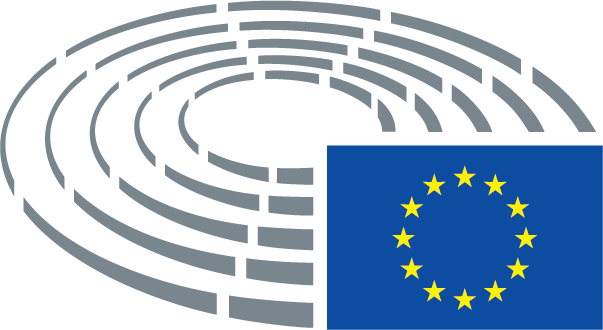 